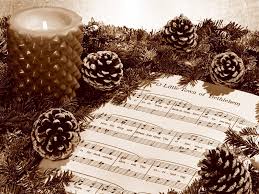 GLAZBENI   ODJEL  OŠ MARIJE  I  LINE                                                                                                        Petak , 15. 12. 2017. u 17:00 sati      BOŽIĆNI   KONCERT   NAJMLAĐIH1.    VANJA BENČIĆ, 2. r.                                                                                J. Meissonier: Andante affettuoso2.    LEONIE  FILIPOVIĆ, 1. r.                                                                          Tradicionalna: Old  McDonald                                                                                                                                            Yakkee Doodle3. GABRIEL  MILIČEV, 1. r.                                                                                          Blistaj, blistaj 4.  RAMONA  MIŠKOVIĆ, 1. r.                                                                         Hrvatska narodna: Ide maca                                                                                                                                             Leti, pčela malena5. MANUEL  MATIJAŠEC, 2. r.                                                                                J. Sagreras: Studija 536. LEON PILER, 1 r.                                                                                                J. Bastien : Bouncing balls7. ANDREAS ZORNADA,  1. r.                                                                                       S. Rak: Furiant8 .DAVID ČUKIĆ, 1. r.                                                                                          I. Kodrić: Vrabac  i majmuni9. JASMIN MUŠIJA, 1. r.                                                                                           J. Thompson: Rag time10. LARA  VUKOJEVIĆ, 1. r.                                                                    Hrvatska narodna: Kruška,jabuka šljiva                                                                                                                                       M. Aaron: Etida u C-duru11.   ALEX PAVER, 3. r.                                                                                                 J. Carulli: Anglaise12.  HANA MARKOV, 1. r.                                                                                            I. Kodrić: Duh priča13.  PETRA SEVER, 1. r.                                                                       F. Gruber: Tiha noć (četveroručno)                                                                                                                  V. Nazorova: Tema i varijacija u C-duru14.   MANUEL VUKADINOVIĆ, 2 .r.                                                           Anonimus:   Que ne suis15.   NICHOLAS BAUER, 1. r.                                                          K. Longchamps-Druszkiewiz: Na klizaljkama                                                                                                                           D. Kabalevski: Mala Polka                                                                                                                        Tradicionalna: Kad sveci marširaju16 . ALBION HAXHIJAJ, 3. r.                                                                            M. Carcassi: Allegretto17.  NINA  BAČIĆ,  1. r.                                                                                        Tradicionalna: Zvončići                                                                                                                             J. Thompsons: Valcer princeze18.  VALENTINO STUBIČAR,  1. r.                                                                 L. Flecher: Mjesečeve sjene19. EMA  PALIĆ, 2. r.                                                                                             J. Sagreras: Studija 5520. ZARA BAČIĆ, 1. r.                                                                       L. van Beethoven: Peta simfonija (obrada)21.  LEONARD JANKOVI, 1. r.                                                                     S. Majurec: Klackalica22.  PETAR MAJKOVČAN TRATNJAK, 2. r.                                       L. Miklaszevski:  Sonatina I st.  23.  IVA  MAKOVAC, 2. r.                                                                                   J. Sagreras: Studija 5024.  NOEMI  KOVAČIĆ,  3. r.                                                                             M. Carcassi: Allegretto25.  JELENA BARUKČIĆ, 2. r.                                                                           R. Matz -L.Šaban: Etida26.  JANA VRKLJAN, 2. r.                                                                                  I. Sagreras: Studija 4927.  GEA SOPHIA HAČEK,  2. r.                                                             A. Muha: Tema i varijacije u G-duru    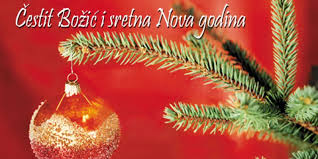                                                         Učenike pripremili:Zdravko Kraljić, Sandra Šustereiter, Vjekoslav  Crnobori, Nadia Šporčić  i Dolores Košćak.